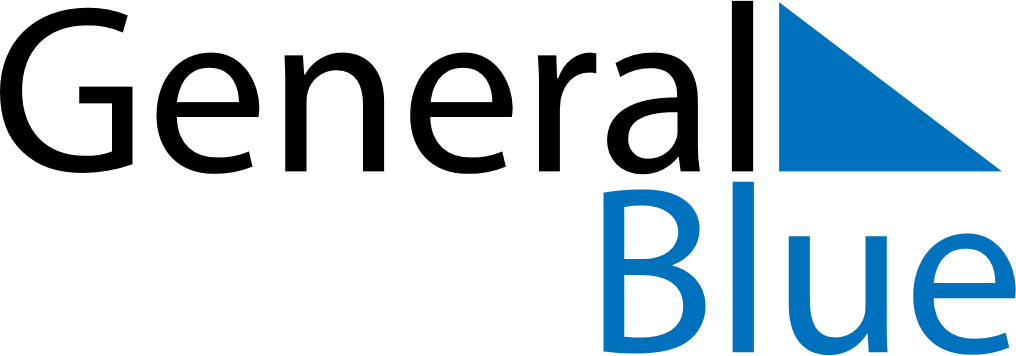 June 2018June 2018June 2018June 2018June 2018June 2018BahamasBahamasBahamasBahamasBahamasBahamasSundayMondayTuesdayWednesdayThursdayFridaySaturday12Randol Fawkes Labour Day3456789101112131415161718192021222324252627282930NOTES